УТВЕРЖДЕНРешением КонференцииПротокол №      от                 201   года.УставОбластной общественной организации «Нижегородская федерация танцевального спорта»   г.Нижний Новгород201     годОбщие положенияОбластная общественная организация Нижегородская федерация танцевального спорта (в дальнейшем также именуемая "Организация") является добровольным объединением граждан и юридических лиц - общественных объединений, объединившихся в установленном законом порядке на основе общности интересов, созданным для представления и защиты общих интересов и достижения целей, определенных настоящим уставом (далее по тексту – "настоящий устав"). Организация является корпоративной некоммерческой организацией и имеет организационно-правовую форму общественной организации.Организация действует на территории Нижегородской области, территориальная сфера – региональная.Полное наименование Организации на русском языке: Областная общественная организация «Нижегородская федерация танцевального спорта»  Сокращенное наименование Организации на русском языке: ООО «НФТС»Адрес (место нахождения) Организации: РФ г. Нижний Новгород.Организация осуществляет свою деятельность в соответствии с Конституцией Российской Федерации, Гражданским Кодексом Российской Федерации, Федеральным законом "Об общественных объединениях", Федеральным законом "О некоммерческих организациях", другими нормативно-правовыми актами, действующими на территории Российской Федерации, и настоящим уставом.Организация является юридическим лицом по законодательству Российской Федерации.Организация может иметь обособленное имущество и отвечает им по своим обязательствам, может от своего имени приобретать и осуществлять гражданские права и нести гражданские обязанности, быть истцом, ответчиком и третьим лицом в суде.Члены Организации не отвечают по обязательствам Организации, а Организация не отвечает по обязательствам своих членов.Государство не несет ответственности по обязательствам Организации, Организация не несет ответственности по обязательствам государства.Организация может иметь самостоятельный баланс, расчетный, валютный и другие счета в банковских учреждениях, круглую печать со своим полным наименованием на русском языке.Деятельность Организации основывается на принципах добровольности, равноправия, самоуправления и законности. Деятельность Организации является гласной, а информация об учредительном документе и программных документах – общедоступной.Организация не имеет извлечение прибыли в качестве цели своей деятельности и не распределяет полученную прибыль между членами Организации.В интересах достижения целей, предусмотренных настоящим Уставом, Организация может создавать другие некоммерческие организации, и участвовать в их создании.Для создания материальных условий реализации целей Организация вправе создавать хозяйственные товарищества, общества и иные хозяйственные организации с правом юридического лица или участвовать в них, приобретать имущество для осуществления деятельности, предусмотренной настоящим Уставом.Цели, виды деятельности, права и обязанности организацииОсновная цель Организации - объединение творческих сил педагогов и исполнителей спортивных бальных танцев и других танцевальных направлений для повышения профессионального и исполнительского мастерства, широкого вовлечения всех слоев населения и, прежде всего детей и молодежи в массовое танцевальное творчество.Основными задачами Организации являются: нравственное, эстетическое и физическое воспитание детей и молодежи, содействие организации досуга населения, приобщение к активной творческой деятельности членов Организации; пропаганда танцевального творчества, улучшение спортивного и духовного состояния молодежи; повышение роли танцевального творчества в сохранении и укреплении здоровья, организации разумного досуга, в профилактике правонарушений и борьбе с вредными привычками; организация и проведение соревнований, конкурсов, фестивалей и других массовых культурно-зрелищных и спортивных мероприятий; обеспечение подготовки и успешных выступлений членов Организации в общероссийских и международных соревнованиях; установление, развитие и укрепление контактов и иных общественно полезных связей с аналогичными специалистами, тренерами, мастерами, учеными и практиками, школами, коллективами и организациями. участие в совместных проектах в других регионах России. странах ближнего и дальнего зарубежья. в области культурно-просветительской, физкультурно - оздоровительной и спортивной деятельности, направленной на удовлетворение профессиональных и любительских интересов членов Организации;Для реализации указанных выше цели и задач Организация вправе осуществлять 
следующие виды деятельности: свободно распространять информацию о своей деятельности, учреждать средства массовой информации, осуществлять издательскую деятельность, распространять методические, справочно-информационные и другие материалы; выступать с инициативами по различным вопросам общественной жизни, вносить предложения в органы государственной власти и местного самоуправления; представлять и защищать свои права, законные права и интересы членов Организации, а также других граждан в органах государственной власти, органах местного самоуправления, в отношениях с профсоюзами и другими общественными объединениями; организовывать и проводить областные и городские массовые культурно-зрелищные и спортивные мероприятия с приглашением педагогов и исполнителей из других регионов России и из-за рубежа, участвовать в проведении общероссийских и международных соревнований, в том числе и на коммерческой основе; организовывать учебно-творческие семинары, тренировочные сборы,  курсы повышения мастерства с привлечением отечественных и зарубежных специалистов; участвовать в разработке программ, открытии отделений по подготовке специалистов в области танцевального спорта в государственных учреждениях высшего образования; учреждать почетные звания, устанавливать специальные пенсии, премии и стипендии; осуществлять в установленном законодательством порядке строительство и содержание социально-бытовых и социально-культурных объектов для нужд Организации: оказывать членам Организации организационную, финансовую и юридическую помощь в реализации ими своих проектов и программ.Члены Организации, их права и обязанностиЧленами Организации могут быть российские граждане, достигшее 18-летнего возраста, а также иностранные граждане и лица без гражданства законно находящиеся в Российской Федерации и достигшее 18-летнего возраста, юридические лица –  общественные объединения, признающие настоящий устав, уплатившие вступительный взнос и участвующие в реализации уставных целей Организации.Состав членов Организации отображается в Списке членов Организации, обязанности по ведению которого лежат на Президиуме Организации.Физические лица и юридические лица – общественные объединения, являющиеся членами Организации, равны в правах и несут равные обязанности.Прием в члены Организации производится Президиумом Организации.Прием в члены Организации граждан производится на основании письменного заявления. Прием в члены Организации юридических лиц - общественных объединений, производится на основании письменно оформленного решения органа юридического лица - общественного объединения, уполномоченного принимать такие решения.Письменное заявление (решение) лица с ходатайством о приеме в Организацию подается в Президиум Организации, который обязан в срок не более 3 (трех) месяцев с даты получения такого заявления (решения) провести заседание, в повестку дня которого включается данный вопрос.Президиум Организации по своему усмотрению принимает решение о принятии в члены Организации или об отказе принять лицо в члены Организации.По требованию лица, подавшего письменное заявление (решение) с ходатайством о приеме в члены Организации, Организация обязана выдать ему выписку из протокола, содержащую решение по данному вопросу. Лицо становится членом Организации с даты соответствующего решения Президиума, и обязано уплатить вступительный взнос в размере и срок, установленные Общим собранием членов Организации.Юридические лица – общественные объединения, являющиеся членами Организации, действуют в лице представителей, один из которых наделен правом голоса, подтвержденным соответствующим документом.Член Организации имеет право:участвовать в управлении делами Организации, быть избранным в органы управления и контроля Организации;вносить на рассмотрение высшего органа управления Организации, Президиума, в порядке, установленном настоящим Уставом и внутренними документами Организации, предложения по вопросам связанным с деятельностью Организации;обращаться в органы Организации по любым вопросам, связанным с ее деятельностью, вносить предложения;в случаях и в порядке, которые предусмотрены действующим законодательством и уставом Организации, получать информацию о деятельности Организации, знакомиться с ее бухгалтерской и иной документацией;в порядке, установленном действующим законодательством Российской Федерации, обжаловать решения органов Организации, влекущие за собой гражданско-правовые последствия;в случаях, предусмотренных действующим законодательством Российской Федерации, требовать возмещения причиненных Организации убытков;в случаях, предусмотренных действующим законодательством Российской Федерации, оспаривать совершенные Организации сделки и требовать применения последствий их недействительности, а также применения последствий недействительности ничтожных сделок Организации;безвозмездно, если иное не предусмотрено действующим законодательством Российской Федерации, пользоваться оказываемыми Организацией услугами на равных началах с другими ее членами;по своему усмотрению выйти из Организации в любое время; делать добровольные пожертвования и производить взносы в целевые фонды, при необходимости образуемые Организацией для обеспечения формирования источников финансирования и реализации проектов и программ в соответствии с уставными целями Организации;участвовать во всех видах деятельности Организации;участвовать в разработке и осуществлении программ и во всех мероприятиях, проводимых Организацией;получать от Организации методическую и консультативную помощь;осуществлять иные права, предусмотренные действующим законодательством Российской Федерации и уставом Организации, в порядке, установленном уставом Организации.Члены Организации обязаны:участвовать в образовании имущества Организации в порядке, в размере, способом и в сроки, которые предусмотрены уставом Организации;не разглашать конфиденциальную информацию о деятельности Организации;участвовать в принятии корпоративных решений, без которых Организация не может продолжать свою деятельность в соответствии с законом, если его участие необходимо для принятия таких решений;не совершать действия, заведомо направленные на причинение вреда Организации;не совершать действия (бездействие), которые существенно затрудняют или делают невозможным достижение уставных целей Организации;своевременно и в полном объеме уплачивать вступительный и членские взносы;по решению высшего органа управления Организации вносить дополнительные имущественные взносы в имущество Организации;соблюдать действующее законодательство Российской Федерации;соблюдать положения настоящего Устава, внутренних документов Организации;исполнять решения органов Организации, принятые в соответствии с их компетенцией;исполнять принятые на себя в установленном порядке обязанности по отношению к Организации;принимать активное участие в деятельности Организации;не допускать случаев злоупотребления принадлежностью к Организации;своевременно представлять в Президиум и Президенту Федерации информацию, необходимую для решения вопросов, связанных с деятельностью Организации, в порядке, установленном локальными актами Организации или решениями соответствующих органов Организации;оказывать всемерное содействие достижению Организацией своих уставных целей;выполнять иные обязанности, предусмотренные действующим законодательством, настоящим уставом, внутренними документами и локальными актами ОрганизацииЧленство в Организации может быть прекращено в случаях:выхода по письменному заявлению гражданина – члена Организации, или на основании письменно оформленного решения органа юридического лица - общественного объединения, являющегося членом Организации, уполномоченного принимать такие решения, в Президиум Организации;исключения по решению Президиума Организации, за нарушение настоящего устава;смерти гражданина или ликвидации юридического лица – общественного объединения, являющихся членами Организации.В случае выхода из Организации по собственному желанию лицо считается выбывшим с даты представления Организации соответствующего письменного заявления (решения).В случае исключения лица из Организации по решению Президиума Организации, лицо считается выбывшим с даты принятия такого решения.В случае смерти гражданина или ликвидации юридического лица – общественного объединения, лицо считается выбывшим с даты соответствующего события.Не позднее 3 (трех) дней с даты предоставления документов, подтверждающих принятие  лица в члены Организации или выбытие лица из членов Организации, Президиум должен внести изменения в Список членов Организации.Изменения в Список членов Организации вносятся на основании:письменного заявления (решения) о выходе, в случае выхода лица по собственному желанию;письменно оформленного решения Президиума Организации в случае принятия лица в члены Организации или исключения из ее членов;копии документа, подтверждающего факт смерти гражданина или ликвидации юридического лица.Размер вступительных и членских взносов, порядок и сроки их уплаты определяются решением Общего собрания членов Организации.В случае нарушения положений устава членом Организации, Президиум Организации может вынести ему предупреждение.В случае повторного нарушения положений настоящего Устава в течение полугода с момента первого предупреждения, вопрос об исключении нарушителя из Организации может быть поставлен в повестку дня заседания Президиума Организации.Член Организации, нарушивший положения настоящего Устава, должен быть письменно уведомлен о предстоящем заседании Президиума Организации не менее чем за 5 (пять) дней до начала заседания и имеет право представить Президиуму устные или письменные объяснения по существу сложившейся ситуации.В случае неявки члена Организации, нарушившего положения настоящего устава, на заседание Президиума, решение по данному вопросу принимается без участия этого члена Организации. О результатах он уведомляется по адресу постоянного проживания (места нахождения).В случае решения Президиума об исключении из членов Организации, исключенный имеет право обжаловать решение Президиума на ближайшем Общем собрании членов Организации.Любой член Организации имеет право сделать запрос на имя Президиума Организации по любому вопросу, касающемуся деятельности Организации.Президиум обязан в течение 10 (десяти) дней представить лицу, подавшему запрос, письменный ответ.Имущество ОрганизацииОрганизация может иметь в собственности: земельные участки, здания, строения, сооружения, жилищный фонд, транспорт, оборудование, инвентарь, имущество культурно-просветительного назначения, денежные средства, акции, другие ценные бумаги и иное имущество, необходимое для материального обеспечения деятельности Организации, указанной в настоящем уставе.Имущество Организации формируется из следующих источников:вступительные и членские взносы;добровольные взносы и пожертвования физических и юридических лиц;поступления от проводимых в соответствии с настоящим уставом   лекций, выставок, лотерей, спортивных, массовых культурно-зрелищных и иных мероприятий;гражданско-правовые сделки;внешнеэкономическая деятельность;другие не запрещенные законом поступления.Средства расходуются по смете расходов, утвержденной Президиумом Организации.Собственником имущества является Организация. Отдельный член Организации не имеет права собственности на долю имущества, принадлежащего Организации.Члены Организации не сохраняют права на переданное ими в собственность Организации имущество, в том числе на вступительные и членские взносы.Организация осуществляет согласно действующему законодательству владение, пользование и распоряжение находящимся в ее собственности имуществом в соответствии с целями ее деятельности.Организация может совершать в отношении находящегося в ее собственности имущества любые сделки, не противоречащие законодательству Российской Федерации и уставу Организации.Управление ОрганизациейОрганы Организации:Высший руководящий орган: Общее собрание членов Организации;Постоянно действующий коллегиальный руководящий орган Организации: Президиум;Постоянно действующий единоличный исполнительный орган Организации – Президент;Контрольно-ревизионный орган: Ревизионная комиссия Организации.Общее собрание членов ОрганизацииВысшим руководящим органом Организации является Общее собрание членов Организации (в дальнейшем – Собрание).Организация раз в год не позднее 3 (трех) месяцев после окончания года проводит годовое Собрание. Любое другое Собрание считается внеочередным.Внеочередное Собрание созывается по решению Президиума Организации на основании:инициативы Президиума Организации;требования Ревизионной комиссии Организации;требования не менее 1/3 членов Организации.Собрание должно быть созвано в течение 15 (пятнадцати) дней с момента поступления соответствующего требования.Повестка дня Собрания формируется Президиумом по предложениям:Президиума Организации;Президента;Ревизионной комиссии Организации;Любого члена Организации.В повестку дня предстоящего Собрания должны быть включены все вопросы, касающиеся деятельности Организации, относящиеся к компетенции Собрания, поступившие в Президиум не позднее, чем за 10 (десять) дней до начала работы Собрания.Ответственность за созыв и организацию проведения Собрания несет Президиум Организации. В случае неисполнения Президиумом своих функций по созыву Собрания, функции по организации и проведению Собрания возлагаются на инициатора созыва.Дата, время, место,норма представительства и повестка дня Собрания должны быть сообщены членам Организации не менее чем за 5 (пять) дней до его начала по адресам их регистрации по месту жительства (места нахождения), либо по адресам, указанным ими особо в Списке членов Организации. Уведомление производится заказным письмом или иным способом, позволяющим проверить факт отправления уведомления.После окончания регистрации членов Организации, прибывших для участия в Собрании, Президент или лицо, им назначенное, а также инициатор созыва Собрания, если Президент уклоняется от исполнения своих обязанностей, осуществляет подсчет количества присутствующих и объявляет о наличии или отсутствии кворума. В случае наличия кворума Собрание открывается и проводится голосование по вопросу об избрании председателя и секретаря Собрания. После избрания председателя Собрания к нему переходят все функции по ведению Собрания.К исключительной компетенции Собрания относятся:внесение изменений и дополнений в настоящий устав;определение приоритетных направлений деятельности Организации, принципов формирования и использования ее имущества;определение порядка приема в состав членов Организации и исключения из числа ее членов;избрание и досрочное прекращение полномочий Президента и членов Президиума Организации;избрание и досрочное прекращение полномочий Ревизионной комиссии Организации;принятие решений о создании коммерческих и некоммерческих организаций, об участии в таких организациях, открытии филиалов и представительств на территории РФ;назначение аудиторской организации или индивидуального аудитора Организации;принятие решений о размере и порядке уплаты членских и иных имущественных взносов;решение вопросов о реорганизации и ликвидации Организации, назначение ликвидационной комиссии (ликвидатора), назначение ликвидационного баланса;утверждение отчетов Президиума и Ревизионной комиссии Организации;утверждение годовых отчетов и бухгалтерской (финансовой) отчетности Организации.Собрание вправе решать любые вопросы деятельности Организации.Собрание считается правомочным, если на нем присутствует более половины членов Организации.Каждый член Организации при голосовании имеет один голос. На Собрании принятие решений по вопросам повестки дня осуществляется открытым голосованием, если Собранием перед голосованием по конкретному вопросу повестки дня не будет решено простым большинством от числа присутствующих, провести тайное голосование по данному вопросу.Решения на Собрании по вопросам исключительной компетенции Собрания принимаются 2/3 (двумя третями) голосов от числа присутствующих.Решения на Собрании по остальным вопросам принимаются простым большинством голосов от числа присутствующих.Решения Собрания оформляются в виде протокола Собрания, ответственность за организацию ведения которого несет Президиум Организации. Протокол Собрания должен быть оформлен и подписан не позднее 10 (десяти) дней с даты проведения Собрания председателем и секретарем Собрания.Конференция.В случае если число членов Организации будет более 100 (Ста), высшим органом управления Организации будет являться Конференция. Компетенция Конференции и порядок принятия решений на Конференции, порядок созыва и периодичность проведения Конференции идентичны компетенции и порядку принятия решений, порядку созыва и периодичности проведения, определенных настоящим Уставом для Общего собрания членов Организации, с тем исключением, что вместо членов Организации в Конференции участвуют и голосуют Делегаты - специально избранные членами Организации представители. Конференция правомочна, если на ней присутствуют более половины делегатов. Порядок избрания членами Организации делегатов на Конференцию определяется внутренним корпоративным документом Организации на основании принципов равенства прав членов Организации, открытости и демократичности. Норма представительства на Конференции устанавливается Президиумом Организации.Президиум ОрганизацииПрезидиум избирается Собранием (Конференцией) Организации из числа членов организации, сроком на 4 (четыре)  года, в количестве, определяемом решением Собрания (Конференции) Организации. Количественный состав Президиума не должен быть менее 4 (Четырех) членов.Прекращение полномочий членов Президиума происходит:при истечении срока полномочий Президиума и избрании Собранием (Конференцией) нового состава Президиума;при досрочном прекращении полномочий члена Президиума или всего состава Президиума по решению Собрания (Конференции);по собственному желанию члена Президиума;по иным основаниям, установленным законодательством Российской Федерации.В случае прекращения полномочий члена Президиума по собственному желанию, он обязан не позднее чем за 1 (один) месяц уведомить об этом Президиум Организации.Заседания Президиума проводятся по мере необходимости, но не реже 1 (одного) раза в 3 (три) месяца по инициативе:самого Президиума Организации;Президента;более чем 1/3  членов Организации.Повестка дня заседания Президиума формируется Президентом по предложениям:членов Президиума Организации;любого члена Организации;Ревизионной комиссии Организации.В повестку дня предстоящего заседания Президиума должны быть включены все вопросы, находящиеся в компетенции Президиума, поступившие на имя Президента Федерации не позднее, чем за 10 (десять) дней до начала заседания Президиума.Ответственность за созыв, организацию и проведение заседания Президиума несет Президент или лицо им назначенное. На заседаниях Президиума председательствует Президент или лицо им назначенное.Дата, время, место и повестка дня заседания Президиума должны быть сообщены членам Президиума не менее чем за 5 (пять) дней до его начала. Уведомление производится любым способом.К компетенции Президиума Организации относится:принятие решение о созыве Собрания (Конференции);подготовка к проведению Собрания (Конференции);выполнение решений Собрания (Конференции), разработка и осуществление мероприятий по реализации уставных целей Организации;утверждение сметы расходов и финансового плана Организации и внесение в них изменений;образование постоянных и временных комитетов, комиссий, советов, коллективов и групп по направлениям деятельности;утверждение внутренних положений, инструкций и других документов, регламентирующих деятельность Организации, за исключением внутренних корпоративных документов;одобрение совершаемых Организацией сделок в случаях, предусмотренных законом;утверждение состава, численности и порядка оплаты труда работников аппарата Организации;решение вопросов о приеме в члены и исключения из членов Организации;решение вопросов о создании филиалов, представительств и других организаций, обеспечивающих реализацию задач и целей Организации, участия в других организациях;принимает решения об участии членов Организации в мероприятиях, проводимых организациями, не являющимися членами Организации, а также об участии организаций, не входящих в состав Организации в мероприятиях, проводимых Организацией;утверждение символики Организации и представление высшему органу управления для внесения в устав Организации;решение других вопросов деятельности Организации, не относящихся к исключительной компетенции Собрания (Конференции) и Президента.Заседание Президиума считается правомочным, если на нем присутствует более половины членов Президиума.Каждый член Президиума имеет право одного голоса на заседании Президиума.Члены Президиума могут участвовать в заседаниях Президиума только лично.Решения Президиума принимаются простым большинством голосов от числа присутствующих.На заседании Президиума принятие решений по вопросам повестки дня осуществляется открытым голосованием. Решения Президиума оформляются в виде протоколов. Протокол заседания Президиума должен быть оформлен и подписан не позднее 10 (десяти) дней с даты проведения заседания Президиума председателем и секретарем заседания Президиума.Собрание (Конференция) избирает Президента сроком на 4 (четыре) года. Президент без доверенности действует от имени Организации, осуществляет оперативное руководство ее деятельностью. Президент Организации подотчетен высшему органу управления Организации. Президент вправе назначить одного или нескольких заместителей из числа членов Президиума. Прекращение полномочий Президента происходит:при истечении срока полномочий Президента;при досрочном прекращении полномочий Президента по решению высшего органа управления Организации;по собственному желанию Президента;по иным основаниям, установленным законодательством Российской Федерации.В случае прекращения полномочий Президента по собственному желанию, он обязан не позднее чем за 1 (один) месяц уведомить об этом Президиум Организации.В случае отсутствия Президента его обязанности исполняет член Организации, являющейся членом Президиума. Компетенция Президента:организует исполнение решений Собрания (Конференции) и Президиума и контролирует их выполнение;организует оформление протоколов заседаний Президиума;вносит предложения в повестку дня Собрания (Конференции) и заседаний Президиума Организации;представляет интересы Организации в отношениях с организациями, учреждениями, гражданами в Российской Федерации;заключает договоры (контракты) и обеспечивает их выполнение, согласно уставным целям Организации, утвержденной смете расходов и решений Президиума;подписывает финансовые документы, протоколы заседаний Президиума, внутренние положения, инструкции и другие документы, принимаемые Президиумом и Собранием (Конференцией);принимает на работу и увольняет работников Организации;выдает и отзывает доверенности;открывает и закрывает в банках расчетный и иные счета;отдает устные распоряжения (указания) и письменные распоряжения, обязательные для всех работников аппарата Организации. В случаях, определенных действующим законодательством, письменные распоряжения Президента Федерации Организации оформляются в виде приказа;контролирует выполнение решений Собрания (Конференции) и Президиума Организации;подписывает учредительные документы создаваемых Организацией юридических лиц, положения о филиалах и представительствах Организации;решает другие текущие вопросы деятельности Организации, не отнесенные к компетенции других ее органов.Ревизионная комиссия ОрганизацииРевизионная комиссия избирается высшим органом управления Организации, сроком на 4 года из лиц, не являющихся членами Президиума или работниками Организации.Прекращение полномочий Ревизионной комиссии происходит:при истечении срока полномочий и избрании нового состава Ревизионной комиссии;при досрочном прекращении полномочий Ревизионной комиссии по решению высшего органа управления Организации;по собственному желанию Ревизионной комиссии;по иным основаниям, установленным законодательством Российской Федерации.В случае прекращения полномочий члена Ревизионной комиссии по собственному желанию Ревизионная комиссия обязана не позднее чем за 1 (один) месяц уведомить об этом Президиум.Ревизионная комиссия проводит ежегодные проверки и по их результатам отчитывается перед высшим органом управления Организации.Проверки могут осуществляться Ревизионной комиссией также:по собственной инициативе;по поручению высшего органа управления Организации;по требованию не менее 1/3 членов Организации.В функции Ревизионной комиссии входят:проверка деятельности Организации, членов Президиума и работников Организации;проверка финансово-хозяйственной деятельности руководящих органов Организации; проверка постановки делопроизводства, учёта, отчётности, контроля, исполнения решений органов Организации; подготовка и представление высшему органу управления заключений по итогам проверки. Ревизионная комиссия проводит проверки не реже 1 раза в год.Фактические расходы, связанные с деятельностью контрольно-ревизионного органа и вызванные проведением ревизий и работой по их организации, финансируются за счёт средств Организации.Вопрос о привлечении к проверкам финансово-хозяйственной деятельности Организации независимых аудиторов и аудиторских организаций относится к компетенции высшего органа управления Организации.Результат работы Ревизионной комиссии оформляется актом.          7. ИСПОЛНИТЕЛЬНЫЙ КОМИТЕТ7.1.  Сотрудники Исполнительного комитета Организации назначаются на должность и освобождаются от занимаемой должности Президентом Организации.7.2.  Функцией Исполнительного комитета является координация и оперативное руководство деятельностью Организации.7.3.  Деятельностью Исполнительного комитета руководит Исполнительный директор, назначаемый на должность Президентом Организации.7.4.  Исполнительный директор осуществляет общее руководство и координацию деятельности Исполнительного комитета, выполняет поручения Президиума и Президента Организации, а также принимает участие в работе Президиума Организации с правом совещательного голоса в случае, если он не является членом Президиума. Дополнительные права и обязанности Исполнительного директора могут быть регламентированы его должностной инструкцией.7.5.  В целях осуществления своей деятельности Исполнительный директор вправе запрашивать и получать от членов Организации, а члены Организации обязаны предоставлять информацию и документы, содержащие сведения о выполнении ими своих обязанностей, предусмотренных Уставом, регламентирующими документами Организации, решениями Президиума, Исполнительного комитета и иных органов управления и контроля, комиссий, комитетов, коллегий и т.п.8. ПОЧЕТНЫЙ ПРЕЗИДЕНТ.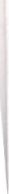 8.1. Почетным Президентом Организации может быть избран один из бывших Президентов 	Организации.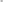 8.2. Почетный Президент Организации избирается квалифицированным большинством (2/3) голосов делегатов Общего собрания Организации сроком на четыре года.8.3. Почетный Президент может принимать участие в деятельности постоянно действующего коллегиального органа Организации с правом голоса.8.4. Почетный президент может быть лишен звания в следующих случаях:8.4.1.по собственному желанию Почетного президента при наличии соответствующего заявления;8.4.2.по решению Общего собрания Организации в случае осуществления деятельности, идущей в разрез с целями деятельности Организации или ее дискредитирующими.8.5. Почетный Президент вправе:8.5.1.по поручению Президента или Президиума Организации представлять Организацию на официальных мероприятиях, взаимодействовать с органами государственной власти РФ, российскими и зарубежными организациями;8.5.2. по поручению Президента или Президиума Организации представлять интересы Организации в иных организациях, органах государственной власти и местного самоуправления по вопросам, непосредственно связанным с деятельностью Организации.Почетный Президент обязан:8.6.1.соблюдать законодательство Российской Федерации, требования Устава Организации и иных внутренних документов Организации;8.6.2.воздерживаться от публичных высказываний и действий, противоречащих решениям руководящих органов Организации, либо дискредитирующих деятельность Организации.9. ПОРЯДОК ВНЕСЕНИЯ ИЗМЕНЕНИЙ И ДОПОЛНЕНИЙ В УСТАВ9.1. Изменения и дополнения настоящего устава относится к исключительной компетенцией высшего органа управления Организации.9.2.  Внесенные в устав изменения и дополнения приобретают юридическую силу после их государственной регистрации.9.3.  В случае, если в результате изменения действующего законодательства Российской Федерации отдельные статьи настоящего устава и (или) внутренние документы Организации вступают с ним в противоречие, то они не применяются и утрачивают силу. До момента внесения изменений в настоящий устав Организации и внутренние документы Организации, Организация руководствуется действующим законодательством Российской Федерации.9.4. В случае если внутренние документы Организации вступают в противоречие с положениями настоящего устава Организации, такие документы применяются в той части, в которой они не противоречат настоящему уставу Организации.             10. ПОРЯДОК РЕОРГАНИЗАЦИИ И ЛИКВИДАЦИИ ОРГАНИЗАЦИИ10.1.  Деятельность Организации прекращается путем ее реорганизации или ликвидации.10.2. Организация может быть преобразована в ассоциацию (союз), автономную некоммерческую организацию или фонд.10.3. Ликвидация Организации осуществляется в соответствии с действующим законодательством и настоящим уставом по решению высшего органа управления Организации, либо по решению суда.10.4. Для ликвидации Организации высшим органом управления Организации назначается ликвидационная комиссия (ликвидатор).10.5. Имущество, оставшиеся в результате ликвидации Организации, после удовлетворения требований кредиторов, расходуются на уставные цели Организации, и не подлежат распределению между членами Организации. 10.6. Документы по личному составу при ликвидации Организации передаются в установленном порядке на хранение.10.7. Решение о ликвидации Организации направляется в орган, принимающий решение о государственной регистрации для внесения соответствующей записи в Единый государственный реестра юридических лиц.